April 4, 2024Decorative Street Lighting & Luminaire 24/25Bid No. 2404E1(1108)Addendum #1In response to questions asked of the Village:Looks like the materials are spec’d around Dialight. Is RVC held to Dialight or are you open to alternatives?Answer: RVC is open to alternatives if the specifications are the same or very similar. END OF ADDENDUM NO. 1Please Return this signed Addendum with your Bid ResponseCompany:    	__________________________________________ Signature:	___________________________________________  Date: __________________________________Village of Rockville Centreone college place, P.O. Box 950rockville centre, n.y. 11571-0950Village of Rockville Centreone college place, P.O. Box 950rockville centre, n.y. 11571-0950Village of Rockville Centreone college place, P.O. Box 950rockville centre, n.y. 11571-0950FRANCIS X. MURRAY, Mayorkathleen baxley, TrusteeEmilio F. Grillo, TrusteeKATIE CONLON, TrusteeGregory P. Shaughnessy, Trustee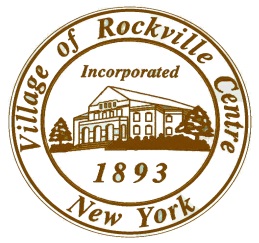 
Purchasing Department
FRANCIS X. MURRAY, Mayorkathleen baxley, TrusteeEmilio F. Grillo, TrusteeKATIE CONLON, TrusteeGregory P. Shaughnessy, Trustee516/678-9213